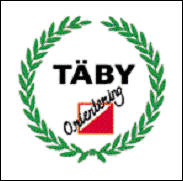 InbjudanRoslagsveteranerna 14/9 tom 27/9Vi har lagt 4 banor som kan användas som träning under tiden 14–27 september. Det kommer inte att vara någon tidtagning eller organiserad samling.Plats: Täby Ryttarcenter.Från Norrortsleden: Ta av mot Täby Kyrkby/Täby Centrum och 
sväng sedan mot Täby Centrum. Vid första trafiksignalen ligger vår avfart till vänster.
Skylt Ridskola & Efraimsberg.

Från E 18 (Norrtäljevägen): Ta av mot Viggbyholm/Täby Centrum och fortsätt på Bergtorpsvägen genom fyra rondeller 
och ta sedan höger vid andra trafiksignalen. Skylt Ridskola & Efraimsberg.

Från Vallentuna: Kör mot Täby Centrum på Bergtorpsvägen över Norrortsleden 
och vid första trafiksignalerna ligger vår avfart till vänster. Skylt Ridskola & Efraimsberg.Parkering: På grusplanen mot skogen vid sidan av ridhuset.Banor skala 1:7500:Lång: 4800 m   Mellan: 4100 m   Kort: 2600 m   Ultra kort:  2100 mBanläggare: Willy Ljungdell tel: 070-952 27 31Banorna: Finns att skriva ut på Eventor från 11/9 och finnas även på Livelox.Kontroller: Liten OL-skärm med kodsiffra.Om någon kontroll saknas, kontakta banläggaren.Start: Vid stigkorsning. Se karta.                                     Mål: Vid parkeringen.Betala per karta 20 kr. Swish: 123 147 67 61     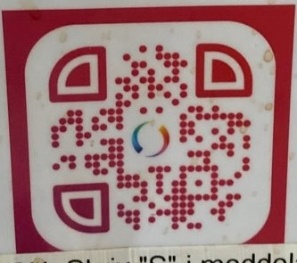 Upplysningar Göran Andersson: 070–5363340